a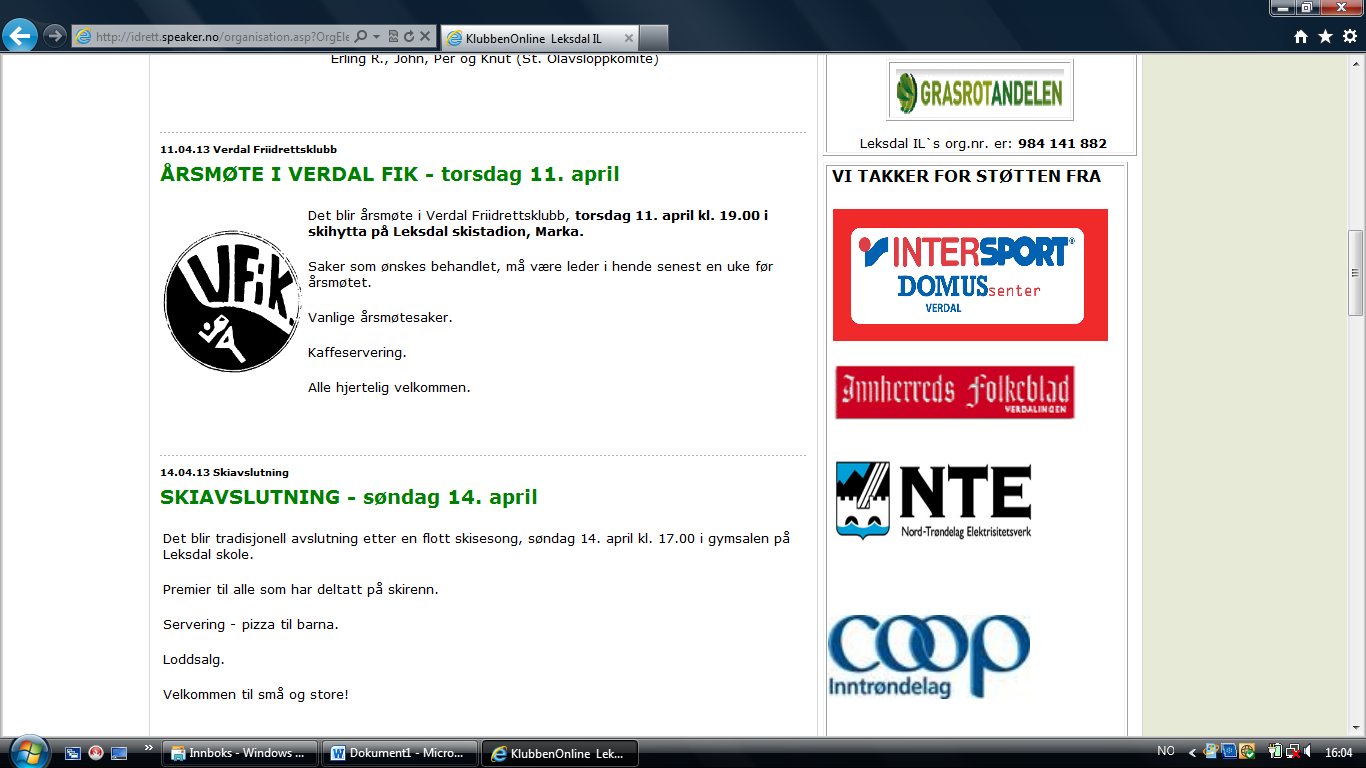 Verdal friidrettsklubb har den glede å invitere til vårens vakreste eventyr på Ørin friområde, Verdal, tirsdag 23.04.19 kl. 18.00.Løypelengder:Jenter/gutter 6-10 år		 					450 m (m/fartsholder)Jenter/gutter 11-12 år 						450 mJenter/gutter 13/16 år						850 mGutter /jenter 17 år			 				1600 mMenn/kvinner jr. 18/19 år						1600 mKvinner sr./veteran-menn veteran o.60 år			1600 mMenn sr./veteran u. 60 år						1600 mPåmelding: Min idrett eller til  hildemarimusumlyng@outlook.comPåmeldingsfrist:  20.04.19Startkontingent: kr 120,-. inkl. engangslisens fom. 13 årOppgi navn, klubb og fødselsår ved påmelding (ikke alder!)Følg med på Verdal FIK’s hjemmeside: www.verdalfik.no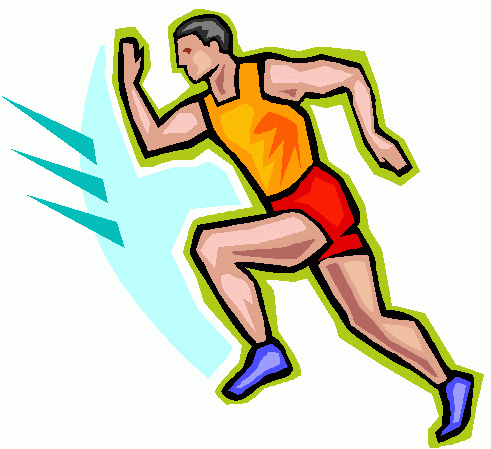 Salg av kaffe m.m. 